УКРАЇНАПАВЛОГРАДСЬКА   МІСЬКА  РАДАДНІПРОПЕТРОВСЬКОЇ  ОБЛАСТІ(8 сесія VIІ скликання)РІШЕННЯ21.06.2016 p.					       			№ 232-8/VIIПро співпрацю Павлоградскої міської радита  Програми розвитку Організації Об’єднаних Націй в проекті «Місцевий розвиток, орієнтований на громаду ІІІ»	Відповідно до ст. 19 Конституції України,  п. 43 ч.1 та п.1 ч.2  ст.26 Закону України «Про місцеве самоврядування в Україні»,  керуючись Цивільним кодексом України, Законом України «Про благодійну діяльність та благодійні організації»,  Угодою між Організацією Об’єднаних Націй та Урядом України від 06.10.1992 року; Угодою між Програмою Розвитку Організації Об’єднаних Націй та Урядом України від 18.06.1993 року; Угодою про співфінансування між Європейським Союзом та Програмою розвитку Організації Об’єднаних Націй від 22.08.2014 року, Угодою про Партнерство між ПРООН та Дніпропетровською обласною радою від 02.10.2014 року, міська радаВИРІШИЛА:Погодити співпрацю Павлоградської міської ради та Програми розвитку Організації Об’єднаних Націй в контексті проекту «Місцевий розвиток, орієнтований на громаду ІІІ», з метою підтримки реалізації ініціатив громад.Погодити проектні пропозицій для співпраці з Проектом ЄС/ПРООН «Місцевий розвиток, орієнтований на громаду ІІІ» щодо підтримки соціальних об»єктів в місті Павлоград (додається). Фінансовому управлінню (Роїк) при уточнені міського бюджету передбачити кошти на фінансування проектів. 4. Відповідальність  за виконання даного рішення покласти на заступника міського голови  з питань діяльності виконавчих органів ради  Радіонова О.М.24. Контроль за виконанням даного рішення покласти на постійну комісію з питань планування, бюджету, фінансів, економічних реформ, інвестицій та міжнародного співробітництва (Чернецький А.В.). Міський голова								А.О.ВершинаДодатокДодатокДодатокдо рішення міської радивід 21.06.2016 p.№ 232-8/VIIдо рішення міської радивід 21.06.2016 p.№ 232-8/VIIдо рішення міської радивід 21.06.2016 p.№ 232-8/VIIдо рішення міської радивід 21.06.2016 p.№ 232-8/VIIдо рішення міської радивід 21.06.2016 p.№ 232-8/VIIдо рішення міської радивід 21.06.2016 p.№ 232-8/VIIПроектні пропозиціїПроектні пропозиціїПроектні пропозиціїПроектні пропозиціїПроектні пропозиціїПроектні пропозиціїПроектні пропозиціїПроектні пропозиціїПроектні пропозиціїПроектні пропозиціїПроектні пропозиціїПроектні пропозиціїПроектні пропозиціїПроектні пропозиції№№Назва проектуНазва проектуНазва проектуЗагальний бюджет, грн.Загальний бюджет, грн.Очікува-ний грант ПРООН, грн.Очікува-ний грант ПРООН, грн.Внесок місцевого бюджету, грн.Внесок місцевого бюджету, грн.Внесок місцевого бюджету, грн.Внесок громадської організації, грн.Внесок громадської організації, грн.Внесок громадської організації, грн.11Амбулаторія загальної практики сімейної медицини №4 КЗ «Центр первинної медико-санітарної допомоги м.Павлограда»Амбулаторія загальної практики сімейної медицини №4 КЗ «Центр первинної медико-санітарної допомоги м.Павлограда»Амбулаторія загальної практики сімейної медицини №4 КЗ «Центр первинної медико-санітарної допомоги м.Павлограда»460 000,00460 000,00175 000,0175 000,0267 500,0267 500,0267 500,017 500,0017 500,0017 500,0022Павлоградська загальноосвітня школа № 12за адресоювул. Дніпровська, 243. Павлоградська загальноосвітня школа № 12за адресоювул. Дніпровська, 243. Павлоградська загальноосвітня школа № 12за адресоювул. Дніпровська, 243. 350 000,00350 000,00175 000,0175 000,0157 500,0157 500,0157 500,017 500,0017 500,0017 500,00810 000,0810 000,0350 000,0350 000,0425 000,0425 000,0425 000,035 000,035 000,035 000,0Секретар міської радиСекретар міської радиСекретар міської радиЄ.В. АматовЄ.В. АматовЄ.В. АматовЄ.В. АматовЄ.В. АматовЄ.В. Аматов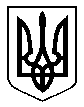 